Voitures à manivelle
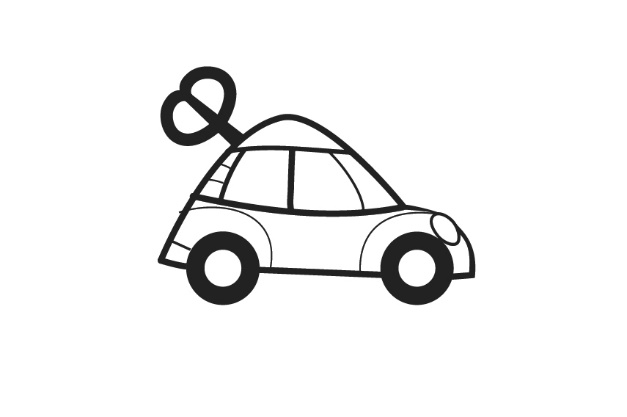 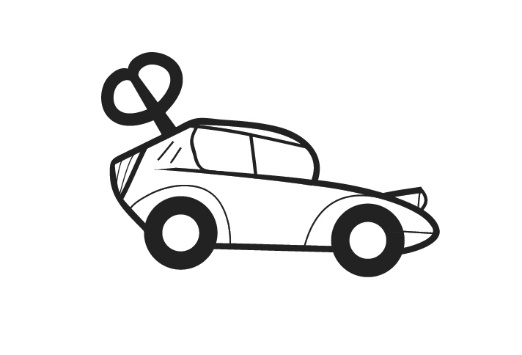 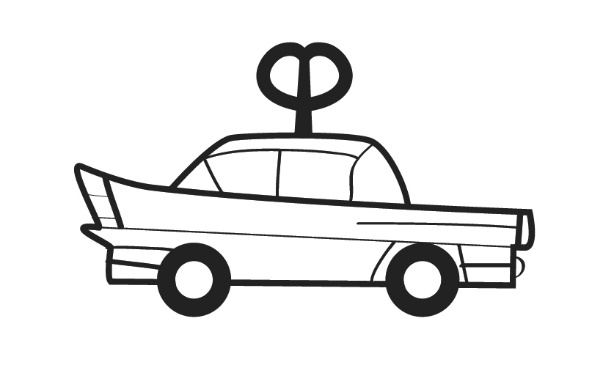 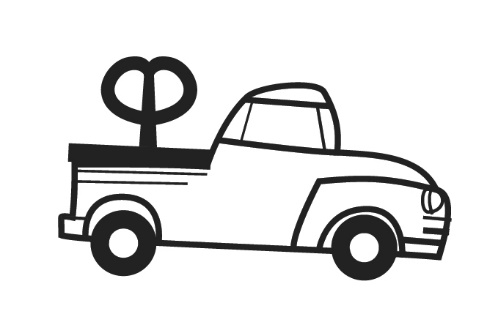 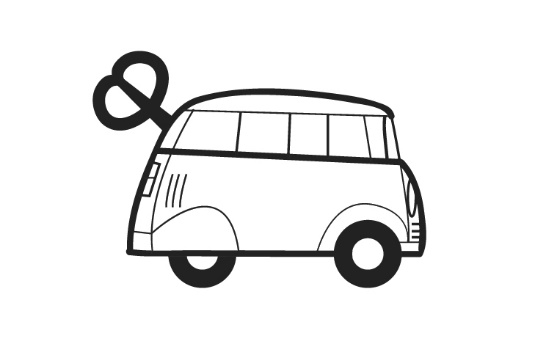 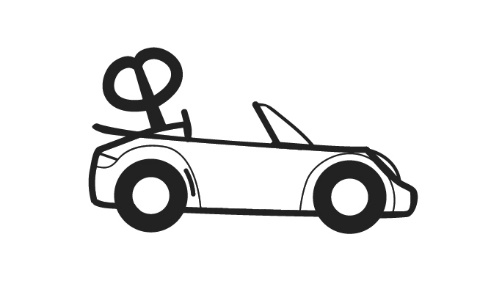 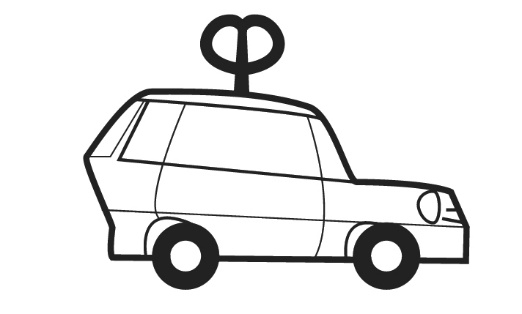 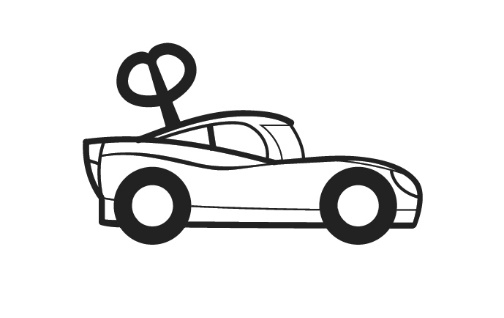 